МУГУНСКОЕ СЕЛЬСКОЕ ПОСЕЛЕНИЕДата последнего изменения: 12.11.2014 11:05Переченьпроектов народных инициатив в 2014годуПереченьпроектов народных инициатив в 2014годуПереченьпроектов народных инициатив в 2014годуПереченьпроектов народных инициатив в 2014годуПереченьпроектов народных инициатив в 2014годуПереченьпроектов народных инициатив в 2014годуПереченьпроектов народных инициатив в 2014годуПереченьпроектов народных инициатив в 2014годуПереченьпроектов народных инициатив в 2014годуМугунское сельское поселениеМугунское сельское поселениеМугунское сельское поселениеМугунское сельское поселениеМугунское сельское поселениеМугунское сельское поселениеМугунское сельское поселениеМугунское сельское поселениеМугунское сельское поселение№ п/пНаименование объекта и мероприятияСрок реализацииОбъем финансирования всего, рублейВ том числе из:В том числе из:№ п/пНаименование объекта и мероприятияСрок реализацииОбъем финансирования всего, рублейобластного бюджета, рублейместного бюджета, рублейНаименование пункта статьи ФЗ от 06.10.2003 г.№ 131-ФЗ «Об общих принципах организации местного самоуправления в Российской Федерации»Фото ДОФото ПОСЛЕ123456781Ремонт автодороги по ул. Ленина от д.№ 85, с. Мугун (150 п.м.); ул. Депутатская от д. №1 д. Харманут (95 м.п.); ул. Победы от д.№17 д.Александровка (80 м.п.)до 15 декабря
2014 года201 225.40201 225.400.0014.1.5 Ремонт автодороги по ул. Ленина от д.№ 85, с. Мугун (150 п.м.)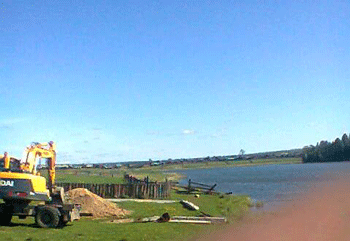   ул. Депутатская от д. №1 д. Харманут (95 м.п.)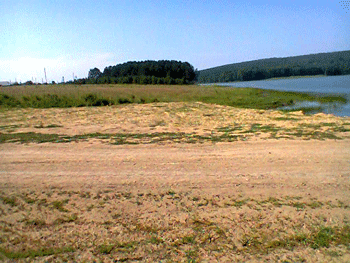 ул. Победы от д.№17 д.Александровка (80 м.п.)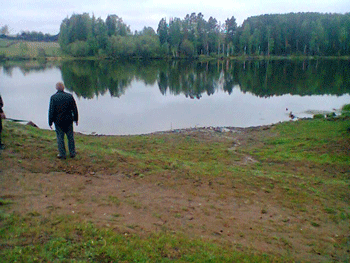  Ремонт автодороги по ул. Ленина от д.№ 85, с. Мугун (150 п.м.)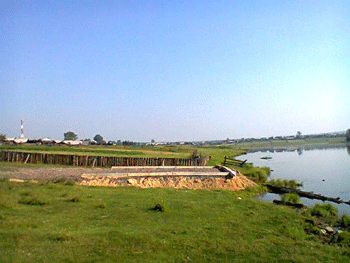  ул. Депутатская от д. №1 д. Харманут (95 м.п.)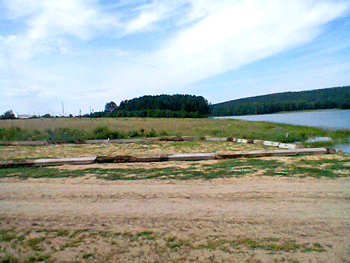  ул. Победы от д.№17 д.Александровка (80 м.п.)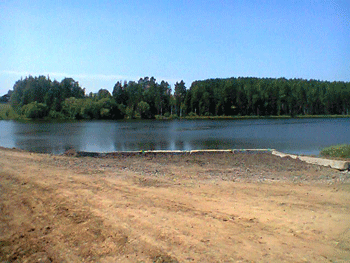 2 Ремонт водонапорных башен в д. Хараманут ул. Депутатская № 65 а, № 114 б.до 15 декабря
2014 года53 272.9448 994.944 278.0014.1.4 Ремонт водонапорной башни в д. Хараманут ул. Депутатская № 65 а   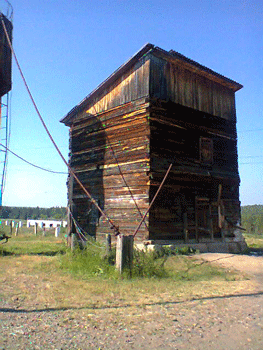  Ремонт водонапорной башни в д. Хараманут ул. Депутатская № 114 б.  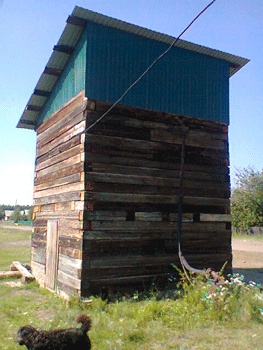 Ремонт водонапорной башни в д. Хараманут ул. Депутатская № 65 а   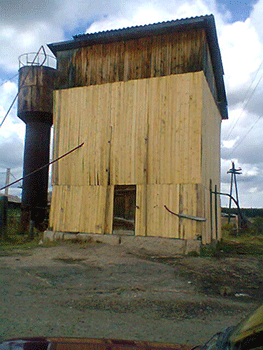  Ремонт водонапорной башни в д. Хараманут ул. Депутатская № 114 б.  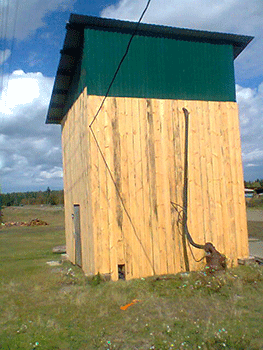 3Приобретение глубинных насосов для водонапорных башендо 15 декабря
2014 года44 052.8644 052.860.0014.1.44Приобретение и установка приборов звукового оповещениядо 15 декабря
2014 года80 226.8080 226.800.0014.1.9д.Александровка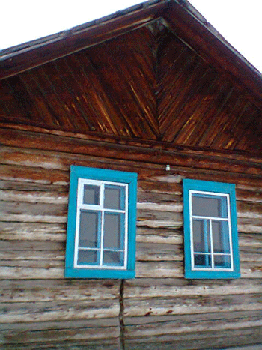 д.Н-Деревня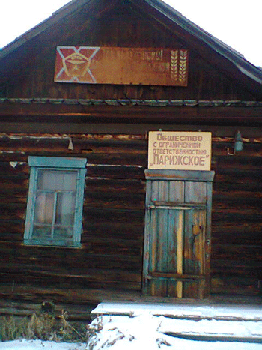 с.Мугун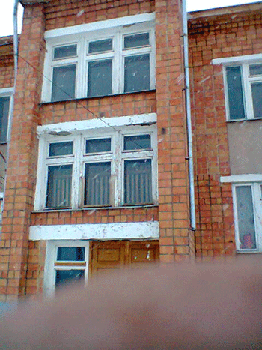 д.Харманут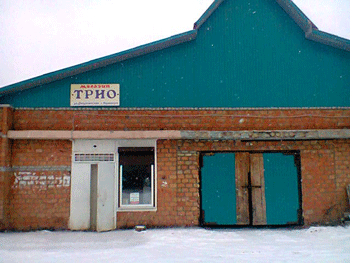 д.Александровка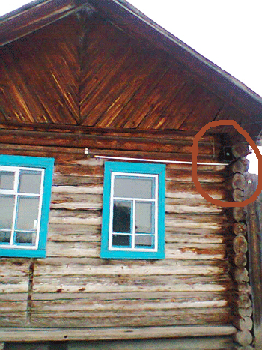 д.Н-Деревня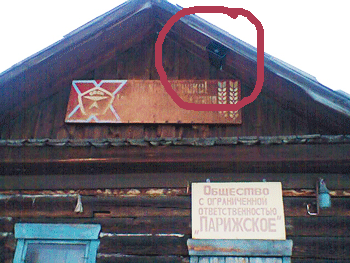 с.Мугун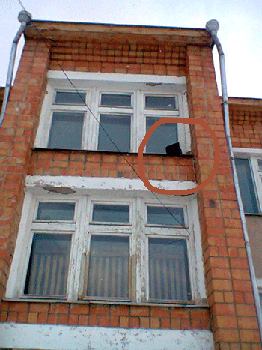 д.Харманут     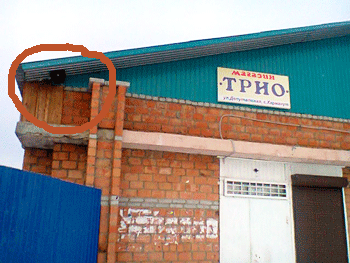 5Устройство защитных минерализованных полос в Мугунском сельском поселениидо 15 декабря
2014 года49 000.0049 000.000.0014.1.9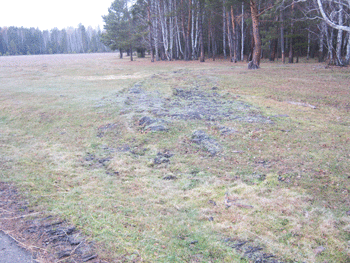 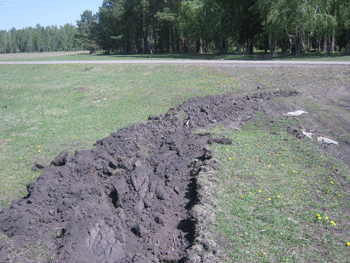 Итого:Итого:Итого:427 778.00423500.004 278.00